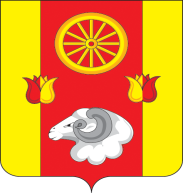 Администрация Первомайского сельского поселения  ПОСТАНОВЛЕНИЕ 07.07.2020                                             №  60                                       с. ПервомайскоеВо исполнение Федерального закона от 29 декабря 2004 года № 191-ФЗ «О введении в действие Градостроительного кодекса Российской Федерации», статьей 51 Градостроительного кодекса Российской Федерации от 29 декабря 2004 года № 190-ФЗ, постановления Правительства РФ от  30.04.2014 № 403  «Об исчерпывающем перечне процедур в сфере жилищного строительства», Федерального закона Российской Федерации от 27.07.2010 № 210-ФЗ  «Об организации предоставления государственных и муниципальных услуг»,  Федерального закона от 06.10.2003 № 131-ФЗ «Об общих  принципах организации местного  самоуправления в Российской Федерации» и Устава  Муниципального образования «Первомайское сельское поселение», ПОСТАНОВЛЯЮ:           1. Утвердить административный регламент Администрации Первомайского сельского  поселения по предоставлению муниципальной услуги «Выдача разрешения на строительство (в том числе внесение изменений в разрешение на строительство и продление срока действия разрешения на строительство)» согласно приложения к данному постановлению.2. Признать  утратившим силу:2.1. Постановление Администрации Первомайского сельского поселение  от 27.04.2017 № 26 «Об утверждении административного регламента Администрации Первомайского сельского  поселения по предоставлению муниципальной услуги «Выдача разрешения на строительство (в том числе внесение изменений в разрешение на строительство и продление срока действия разрешения на строительство)»; 2.2. Постановление Администрации Первомайского сельского поселение  от 08.09.2017 № 75 О внесении изменений в постановление  от 27.04.2017 г.№26 «Об утверждении административного регламента Администрации Первомайского сельского  поселения по предоставлению муниципальной услуги «Предоставление разрешения на строительство (в том числе внесение изменений в разрешение на строительство и продление срока действия разрешения на строительство)».3. Настоящее постановление подлежит размещению на официальном Интернет- сайте Администрации Первомайского сельского поселения.4. Контроль	за исполнением данного  постановления оставляю за собой.Глава АдминистрацииПервомайского сельского поселения                                                       В.Ф.Шептухин Приложениек постановлениюАдминистрацииПервомайского сельского поселенияот 07.07.2020 № 60ОБЩЕЕ ПОЛОЖЕНИЕНастоящий Административный регламент разработан в целях повышения качества и доступности предоставления муниципальной услуги «Выдача разрешения на строительство (в том числе внесение изменений в разрешение на строительство и продление срока действия разрешения на строительство)» (далее - услуга).Предмет регулирования административного регламентаПредметом регулирования настоящего Административного регламента является определение стандарта предоставления Администрацией Первомайского сельского поселения муниципальной услуги, состава, последовательности и сроков выполнения административных процедур, требований к порядку их выполнения, а также форм контроля за предоставлением услуги и досудебного (внесудебного) порядка обжалования решений и действий (бездействия) должностных лиц при осуществлении полномочий по предоставлению услуги, гражданам.  Круг заявителейПолучателями услуги являются юридические и физические лица (далее – заявитель), изъявившие желание получить разрешение на строительство (в том числе внесение изменений в разрешение на строительство и продление срока действия разрешения на строительство). От имени юридических лиц заявление о выдаче разрешения на строительство (в том числе внесение изменений в разрешение на строительство и продление срока действия разрешения на строительство) могут подавать лица, действующие в соответствии с законом, иными правовыми актами и учредительными документами без доверенности; представители в силу полномочий, основанных на доверенности или договоре. В предусмотренных законом случаях от имени юридического лица могут действовать его участники. 1.3. Порядок информирования о предоставлении муниципальной услуги1.3.1 Сведения о местонахождении, контактных телефонах (телефонах для справок), интернет-адресах, адресах электронной почты (Приложение № 1).1.3.2 Информация выдается:по телефону;при личном обращении;по письменным обращениям;по электронной почте.1.3.3 При ответах на телефонные звонки и устные обращения специалисты подробно и в вежливой (корректной) форме информируют обратившихся по интересующим их вопросам. Ответ на телефонный звонок должен начинаться с информации о наименовании структурного подразделения, в которое позвонил гражданин, фамилии, имени, отчества и должности специалиста, принявшего телефонный звонок.1.3.4 При невозможности специалиста, принявшего звонок, самостоятельно ответить на поставленные вопросы телефонный звонок должен быть переадресован (переведен) на другое должностное лицо или же обратившемуся гражданину должен быть сообщен телефонный номер, по которому можно получить необходимую информацию. 1.3.5 Заявители, представившие документы в обязательном порядке информируются специалистами:о приостановлении муниципальной услуги;об отказе в предоставлении муниципальной услуги; о сроке завершения оформления документов и возможности их получения.1.3.6 Порядок получения консультаций о предоставлении муниципальной услуги:консультации (справки) по вопросам предоставления муниципальной услуги предоставляются специалистом, предоставляющим муниципальную услугу. Консультации предоставляются по следующим вопросам:перечня документов, необходимых для предоставления муниципальной услуги, комплектности (достаточности) представленных документов;источника получения документов, необходимых для предоставления муниципальной услуги (орган, организация и их местонахождение);времени приема и выдачи документов;сроков предоставления муниципальной услуги;порядка обжалования действий (бездействия) и решений, осуществляемых и принимаемых в ходе предоставления муниципальной услуги.Консультации предоставляются при личном обращении, по телефону.  2. СТАНДАРТ ПРЕДОСТАВЛЕНИЯ УСЛУГИ Наименование муниципальной услуги«Выдача разрешения на строительство (в том числе внесение изменений в разрешение на строительство и продление срока действия разрешения на строительство)».            2.2.  Наименование органа, предоставляющего муниципальную услугу  Муниципальная услуга предоставляется Администрацией Первомайского сельского поселения (далее – Администрация).   МАУ «МФЦ» участвует в предоставлении услуги в части информирования и консультирования заявителей по вопросам ее предоставления, приема необходимых документов, формирования и направления межведомственных запросов, а также выдачи результата предоставления услуги.         Информация о порядке предоставления муниципальной услуги выдается:в Администрации Первомайского сельского поселения;в МАУ «МФЦ»;посредством размещения в информационно-телекоммуникационных сетях общего пользования (в том числе сети Интернет).При предоставлении услуги Администрацией, МАУ «МФЦ» не вправе требовать от заявителя иные документы для получения разрешения на строительство, за исключением указанных в части 7 статьи 51 Градостроительного кодекса документов. Документы, предусмотренные частью 7 статьи 51 Градостроительного кодекса могут быть направлены в электронной форме. Разрешение на строительство выдается в форме электронного документа, подписанного электронной подписью, в случае, если это указано в заявлении о выдаче разрешения на строительство. Правительством Российской Федерации или высшим исполнительным органом государственной власти субъекта Российской Федерации (применительно к случаям выдачи разрешения на строительство органами исполнительной власти субъектов Российской Федерации, органами местного самоуправления) могут быть установлены случаи, в которых направление указанных в части 7 статьи 51 Градостроительного кодекса документов и выдача разрешений на строительство осуществляются исключительно в электронной форме. Порядок направления документов, указанных в части 7 статьи 51 Градостроительного кодекса, в уполномоченные на выдачу разрешений на строительство федеральные органы исполнительной власти, органы исполнительной власти субъектов Российской Федерации, органы местного самоуправления и организации в электронной форме устанавливается Правительством Российской ФедерацииОбращение заявителя для получения услуги потребует обращения заявителя в:Федеральную службу государственной регистрации, кадастра и картографии по РО;региональную службу государственного строительного надзора Ростовской области; министерство природных ресурсов и экологии Ростовской области, предусмотренных частью 6 статьи 49 Градостроительного кодекса Российской Федерации;организацию, осуществляющую проведение экспертизы проектной документации и соответствующую требованиям, установленным статьей 50 Градостроительного кодекса Российской Федерации, а также к физическому лицу, аттестованному в соответствии со статьей 49.1 Градостроительного кодекса Российской Федерации, в случаях, предусмотренных статьей 49 Градостроительного кодекса Российской Федерации;органы местного самоуправления муниципального образования, уполномоченные в сфере градостроительной деятельности; проектную организацию, имеющую свидетельство о допуске к работам, которые оказывают влияние на безопасность объектов капитального строительства.2.3. Описание результата предоставления услугиРезультатом предоставления услуги является:выдача разрешения на строительство, оформленного по форме, утвержденной приказом Министерства строительства жилищно-коммунального хозяйства Российской Федерации от 19.02.2015 № 117/пр «Об утверждении формы разрешения на строительство и формы разрешения на ввод объекта в эксплуатацию» (обязательным приложением к разрешению на строительство объекта индивидуального жилищного строительства является представленное застройщиком описание внешнего облика объекта индивидуального жилищного строительства);отказ в выдаче разрешения на строительство;уведомление о внесении изменений в разрешение на строительство;отказ во внесении изменений в разрешение на строительство;продление срока действия разрешения на строительство;отказ в продлении срока действия разрешения на строительство.                             2.4. Срок предоставления услугиАдминистрация в течение 5 рабочих дней с момента поступления заявления и документов, необходимых для предоставления услуги, принимает решение о выдаче разрешения на строительство и выдает разрешение на строительство либо принимает решение об отказе в выдаче разрешения на строительство.Администрация в течение 5 рабочих дней с момента поступления заявления и документов, принимает решение о продлении срока действия разрешения на строительство либо принимает решение об отказе в продлении срока действия разрешения на строительство.Администрация в срок не более 5 рабочих дней со дня поступления уведомления о переходе к физическому или юридическому лицу прав на земельные участки, права пользования недрами, об образовании земельного участка принимает решение о внесении изменений в разрешение на строительство либо об отказе во внесении изменений в разрешение на строительство.Приостановление предоставления услуги не предусмотрено законодательством Российской Федерации.2.5. Перечень нормативных правовых актов, регулирующих предоставление услугиНормативные правовые акты, регулирующие предоставление услуги, размещены на официальном сайте Администрации Первомайского сельского поселения  http://pervomajskoesp.ru/ Едином портале с указанием их реквизитов и источников официального опубликования, а также указаны в Приложении № 2 настоящего административного регламента.2.6. Исчерпывающий перечень документов, необходимых в соответствии с нормативными правовыми актами для предоставления услуги и услуг, которые являются необходимыми и обязательными для предоставления услуги, подлежащих представлению заявителем, способы их получения заявителями, в том числе в электронной форме, порядок их представления2.6.1  Для получения разрешения на строительство:2.6.1.1Для предоставления разрешения на строительство объекта капитального строительства:Заявление о выдаче разрешения на строительство объекта капитального строительства (образец заявления – приложение № 3), (оригинал – 1экз.)К заявлению прилагаются:                В случае если право на земельный участок не зарегистрировано в ЕГРН:1. Правоустанавливающие документы на земельный участок (за исключением реконструкции в многоквартирных домах), (копия при предъявлении оригинала – 1 экз.):Свидетельство о праве собственности на землю (выданное земельным комитетом, исполнительным комитетом Совета народных депутатов);      Государственный акт о праве пожизненного наследуемого владения земельным участком (праве постоянного (бессрочного) пользования земельным участком) (выданный исполнительным комитетом Совета народных депутатов); Договор на передачу земельного участка в постоянное (бессрочное) пользование (выданный исполнительным комитетом Совета народных депутатов); Свидетельство о пожизненном наследуемом владении земельным участком (выданное исполнительным комитетом Совета народных депутатов); Свидетельство о праве бессрочного (постоянного) пользования землей (выданное земельным комитетом, исполнительным органом сельского (поселкового) Совета народных депутатов);Договор аренды земельного участка (выданный органом местного самоуправления или заключенный между гражданами и (или) юридическими лицами);Договор купли-продажи (выданный органом местного самоуправления или заключенный между гражданами и (или) юридическими лицами);Договор мены (заключенный между гражданами и (или) юридическими лицами)Договор дарения (заключенный между гражданами и (или) юридическими лицами)Договор о переуступке прав (заключенный между гражданами и (или) юридическими лицами);Решение суда;В случае если право на земельный участок зарегистрировано в ЕГРН:            2. Выписка из ЕГРН об объекте недвижимости (о земельном участке) (за исключением реконструкции в многоквартирных домах), (оригинал -1 экз.), Росреестр; 3.* Выписка из ЕГРН об объекте недвижимости (о земельном участке) (для случая реконструкции в многоквартирном доме, а также для случая внесения изменений в разрешение на строительство), (копия при предъявлении оригинала – 1экз.), Росреестр;4. Соглашение о передаче в случаях, установленных бюджетным законодательством Российской Федерации, органом государственной власти (государственным органом), Государственной корпорацией по атомной энергии "Росатом", органом управления государственным внебюджетным фондом или органом местного самоуправления полномочий государственного (муниципального) заказчика, заключенного при осуществлении бюджетных инвестиций (при наличии), (копия при предъявлении оригинала – 1экз.);5. Градостроительный план земельного участка, выданный не ранее чем за три года до дня представления заявления на получение разрешения на строительство, или в случае выдачи разрешения на строительство линейного объекта реквизиты проекта планировки территории и проекта межевания территории;6.  Материалы, содержащиеся в проектной документации, (оригинал -1 экз.):пояснительная записка;схема планировочной организации земельного участка, выполненная в соответствии с информацией, указанной в градостроительном плане земельного участка, с обозначением места размещения объекта капитального строительства, подъездов и проходов к нему, границ зон действия публичных сервитутов, объектов археологического наследия;схема планировочной организации земельного участка, подтверждающая расположение линейного объекта в пределах красных линий, утвержденных в составе документации по планировке территории применительно к линейным объектам;архитектурные решения;            сведения об инженерном оборудовании, сводный план сетей инженерно-технического обеспечения с обозначением мест подключения (технологического присоединения) проектируемого объекта капитального строительства к сетям инженерно-технического обеспечения местного самоуправления, на объекте капитального возмещения ущерба, причиненного указанному объекту при осуществлении реконструкции;проект организации строительства объекта капитального строительства;проект организации работ по сносу или демонтажу объектов капитального строительства, их частейперечень мероприятий по обеспечению доступа инвалидов к объектам здравоохранения, образования, культуры, отдыха, спорта и иным объектам социально-культурного и коммунально-бытового назначения, объектам транспорта, торговли, общественного питания, объектам делового, административного, финансового, религиозного назначения, объектам жилищного фонда в случае строительства, реконструкции указанных объектов при условии, что экспертиза проектной документации указанных объектов не проводилась в соответствии со статьей 49 Градостроительного Кодекса;7. Положительное заключение экспертизы проектной документации объекта капитального строительства (применительно к отдельным этапам строительства в случае, предусмотренном частью 12.1 статьи 48 Градостроительного Кодекса РФ), если такая проектная документация подлежит экспертизе в соответствии со статьей 49 Градостроительного Кодекса РФ, положительное заключение государственной экспертизы проектной документации в случаях, предусмотренных частью 3.4 статьи 49 Градостроительного Кодекса РФ, положительное заключение государственной экологической экспертизы проектной документации в случаях, предусмотренных частью 6 статьи 49 Градостроительного Кодекса РФ., (оригинал – 1экз.), Министерство природных ресурсов и экологии Ростовской области;8. Заключение, предусмотренное частью 3.5 статьи 49 Градостроительного Кодекса, в случае использования модифицированной проектной документации, (оригинал – 1 экз.);9. Разрешение на отклонение от предельных параметров разрешенного строительства, реконструкции (в случае, если застройщику было предоставлено такое разрешение в соответствии со статьей 40 Градостроительного Кодекса), (копия при предъявлении оригинала 1 экз.);10. Согласие всех правообладателей объекта капитального строительства в случае реконструкции такого объекта, за исключением указанных в пункте 6.2 ч. 7 ст. 51 Градостроительного Кодекса случаев реконструкции многоквартирного дома, (оригинал -1 экз.):соглашение о проведении реконструкции, определяющее в том числе условия и порядок возмещения ущерба, причиненного объекту при осуществлении реконструкции (в случае проведения реконструкции государственным (муниципальным) заказчиком, являющимся органом государственной власти (государственным органом), Государственной корпорацией по атомной энергии "Росатом", органом управления государственным внебюджетным фондом или органом местного самоуправления, на объекте капитального строительства государственной (муниципальной) собственности, правообладателем которого является государственное (муниципальное) унитарное предприятие, государственное (муниципальное) бюджетное или автономное учреждение, в отношении которого указанный орган осуществляет соответственно функции и полномочия учредителя или права собственника имущества), ), (копия при предъявлении оригинала 1 экз.);            решение общего собрания собственников помещений и машинно-мест в многоквартирном доме, принятое в соответствии с жилищным законодательством в случае реконструкции многоквартирного дома, или согласие всех собственников помещений и машино-мест в многоквартирном доме (в случае если в результате реконструкции произойдет уменьшение размера общего имущества в многоквартирном доме), (оригинал -1 экз.);            11. Свидетельство об аккредитации юридического лица, выдавшего положительное заключение негосударственной экспертизы проектной документации (в случае, если представлено заключение негосударственной экспертизы проектной документации), (копия при предъявлении оригинала 1 экз.); 2.6.2 Для внесения изменений в разрешение на строительство:1. Письменное уведомление о переходе прав на земельный участок, права пользования недрами, об образовании земельного участка, (для внесения изменений в разрешение на строительство), оригинал – 1 экз.;2. Выписка из ЕГРН (в случае перехода права на земельный участок), (копия при предъявлении оригинала – 1 экз.), Росреестр;3. Решение об образовании земельных участков в случаях, предусмотренных частями 21.6 и 21.7 статьи 51 Градостроительного кодекса РФ, если в соответствии с земельным законодательством решение об образовании земельного участка принимает исполнительный орган государственной власти или орган местного самоуправления, (копия при предъявлении оригинала – 1экз.);4. Градостроительный план земельного участка, на котором планируется осуществить строительство, реконструкцию объекта капитального строительства в случае, предусмотренном частью 21.7 статьи 51 Градостроительного кодекса РФ, (копия при предъявлении оригинала – 1 экз.);5. Решение о предоставлении права пользования недрами и решение о переоформлении лицензии на право пользования недрами в случае, предусмотренном частью 21.9 статьи 51 Градостроительного кодекса РФ, (копия при предъявлении оригинала – 1 экз.);В случае, если в Едином государственном реестре недвижимости не содержатся сведения о правоустанавливающих документах на земельный участок, копию таких документов заявитель обязан представить самостоятельно. 2.6.2 Для продления срока действия разрешения на строительство. Заявление о продлении срока действия разрешения на строительство (далее - заявление) по форме согласно Приложению № 5.К заявлению прилагаются:разрешение на строительство (оригинал -1 экз.);2) договор поручительства банка за надлежащее исполнение застройщиком обязательств по передаче жилого помещения по договору участия в долевом строительстве или договор страхования гражданской ответственности лица, привлекающего денежные средства для долевого строительства многоквартирного дома и (или) иных объектов недвижимости (застройщика), за неисполнение или ненадлежащее исполнение обязательств по передаче жилого помещения по договору участия в долевом строительстве (в случае привлечения застройщиком, на основании договора участия в долевом строительстве, предусматривающего передачу жилого помещения, денежных средств граждан и юридических лиц для долевого строительства многоквартирного дома и (или) иных объектов недвижимости), (копия при предъявлении оригинала – 1 экз.);3) документ, подтверждающий начало строительства, реконструкции, капитального ремонта объекта капитального строительства.2.6.3 В соответствии с постановлением Правительства Ростовской области от 24.08.2017 № 585 «О направлении документов, необходимых для выдачи разрешения на строительство и разрешения на ввод в эксплуатацию, в электронной форме» установлено, что с 1 января 2018 г. документы, указанные в части 7 статьи 51 и частях 3 и 4 статьи 55 Градостроительного кодекса Российской Федерации, направляются в уполномоченные на выдачу разрешения на строительство и разрешения на ввод объекта в эксплуатацию органы исполнительной власти Ростовской области, органы местного самоуправления исключительно в электронной форме в случае, если проектная документация объекта капитального строительства и (или) результаты инженерных изысканий, выполненные для подготовки такой проектной документации, а также иные документы, необходимые для проведения государственной экспертизы проектной документации и (или) результатов инженерных изысканий, представлялись в электронной форме.2.7. Исчерпывающий перечень документов, необходимых в соответствии с нормативными правовыми актами для предоставления услуги, которые находятся в распоряжении государственных органов, органов местного самоуправления и иных органов, участвующих в предоставлении услуги, и которые заявитель вправе представить, а также способы их получения заявителями, в том числе в электронной форме, порядок их представления2.7.1 Для получения разрешения на строительство объекта капитального строительства:1) правоустанавливающие документы на земельный участок; 2) градостроительный план земельного участка, выданный не ранее чем за три года до дня представления заявления на получение разрешения на строительство, или в случае выдачи разрешения на строительство линейного объекта реквизиты проекта планировки территории и проекта межевания территории;3) разрешение на отклонение от предельных параметров разрешенного строительства, реконструкции (в случае, если заявителю было предоставлено такое разрешение в соответствии со статьей 40 Градостроительного кодекса РФ).2.7.3 Для внесения изменений в разрешение на строительство:1) копия правоустанавливающих документов на земельные участки в случае, указанном в части 21.5 статьи 51 Градостроительного Кодекса РФ;2) копия решения об образовании земельных участков в случаях, предусмотренных частями 21.6 и 21.7 статьи 51 Градостроительного Кодекса РФ, если в соответствии с земельным законодательством решение об образовании земельного участка принимает исполнительный орган государственной власти или орган местного самоуправления;3) копия градостроительного плана земельного участка, на котором планируется осуществить строительство, реконструкцию объекта капитального строительства в случае, предусмотренном частью 21.7 статьи 51 Градостроительного Кодекса РФ;4) копия решения о предоставлении права пользования недрами и решения о переоформлении лицензии на право пользования недрами в случае, предусмотренном частью 21.9 статьи 51 Градостроительного Кодекса РФ.2.7.4 Для продления срока действия разрешения на строительство:документ, подтверждающий начало строительства, реконструкции, капитального ремонта объекта капитального строительства.Документы (их копии или сведения, содержащиеся в них), указанные в подразделе 2.7, запрашиваются Отделом либо МАУ «МФЦ» в государственных органах, органах местного самоуправления и подведомственных государственным органам или органам местного самоуправления организациях, в распоряжении которых находятся указанные документы в соответствии с нормативными правовыми актами Российской Федерации, нормативными правовыми актами Ростовской области, муниципальными правовыми актами, если заявитель не представил указанные документы самостоятельно.Неполучение или несвоевременное получение документов, указанных в подразделе 2.7, не может являться основанием для отказа в предоставлении услуги.2.8. Указание на запрет требовать от заявителяЗапрещено требовать от заявителя:представления документов и информации или осуществления действий, представление или осуществление которых не предусмотрено нормативными правовыми актами, регулирующими отношения, возникающие в связи с предоставлением услуги;представления документов и информации, которые в соответствии с нормативными правовыми актами Российской Федерации, нормативными правовыми актами Ростовской области и муниципальными правовыми актами находятся в распоряжении государственных органов, органов местного самоуправления и (или) подведомственных государственным органам и органам местного самоуправления организаций, участвующих в предоставлении услуги, за исключением документов, указанных в части 6 статьи 7  Федерального закона от 27.07.2010 № 210-ФЗ «Об организации предоставления государственных и муниципальных услуг» перечень документов. Заявитель вправе представить указанные документы и информацию в Отдел по собственной инициативе.2.9. Исчерпывающий перечень оснований для отказа в приеме документов, необходимых для предоставления муниципальной услугиПредставление заявителем документов, оформленных не в соответствии с установленным порядком (наличие незаверенных исправлений, серьезных повреждений, не позволяющих однозначно истолковать их содержание, отсутствие обратного адреса, отсутствие подписи, печати). Содержание в письменном заявлении нецензурных либо оскорбительных выражений, угроз жизни, здоровью и имуществу должностных лиц, а также членов их семей.2.10. Исчерпывающий перечень оснований для приостановления или отказа, прекращения предоставления муниципальной услугиОснований для приостановления предоставления услуги законодательством Российской Федерации не предусмотрено.В предоставлении услуги Администрация  отказывает в следующих случаях: 1. Для получения разрешения на строительство:отсутствие документов, необходимых для принятия решения о предоставлении услуги;несоответствия проектной документации или схемы планировочной организации земельного участка требованиям, установленным в разрешении на отклонение от предельных параметров разрешенного строительства, реконструкции (в случае подачи заявления о выдаче разрешения на отклонение от предельных параметров разрешенного строительства, реконструкции);недопустимости размещения объекта капитального строительства в соответствии с разрешенным использованием земельного участка и ограничениями, установленными в соответствии с земельным и иным законодательством Российской Федерации.2. Для внесения изменений в разрешение на строительство:отсутствие в уведомлении о переходе прав на земельный участок, права пользования недрами, об образовании земельного участка реквизитов документов, предусмотренных п.2.6 и п.2.7  копий правоустанавливающих документов на земельный участок в случае отсутствия в Едином государственном реестре недвижимости сведений о правоустанавливающих документах на земельный участок;недостоверность сведений, указанных в уведомлении о переходе прав на земельный участок, права пользования недрами, об образовании земельного участка;несоответствие планируемого размещения объекта капитального строительства требованиям к строительству, реконструкции объекта капитального строительства, установленным на дату выдачи представленного для получения разрешения на строительство градостроительного плана земельного участка, разрешенному использованию земельного участка и (или) ограничениям, установленным в соответствии с земельным и иным законодательством Российской Федерации в случае, предусмотренном частью 21.7 статьи 51 Градостроительного кодекса РФ.3. Для продления срока действия разрешения на строительство:отсутствие договора поручительства банка за надлежащее исполнение застройщиком обязательств по передаче жилого помещения по договору участия в долевом строительстве или договор страхования гражданской ответственности лица, привлекающего денежные средства для долевого строительства многоквартирного дома и (или) иных объектов недвижимости (застройщика), за неисполнение или ненадлежащее исполнение обязательств по передаче жилого помещения по договору участия в долевом строительстве (в случае привлечения застройщиком, на основании договора участия в долевом строительстве, предусматривающего передачу жилого помещения, денежных средств граждан и юридических лиц для долевого строительства многоквартирного дома и (или) иных объектов недвижимости);строительство, реконструкция, капитальный ремонт объекта капитального строительства не начаты до истечения срока подачи заявления о продлении разрешения на строительство (заявление должно быть подано не менее чем за 60 дней до истечения срока действия разрешения на строительство).Перечень оснований для отказа в предоставлении услуги является исчерпывающим.Заявителю в случае отказа в предоставлении услуги направляется уведомление об отказе в предоставлении услуги с указанием причин отказа и разъяснением положений нормативных правовых актов, регламентирующих порядок предоставления Муниципальной услуги.Направление заявителю уведомления об отказе в предоставлении услуги не является препятствием для повторного обращения за предоставлением услуги.МАУ «МФЦ» не имеет права для приостановления или отказа, прекращения услуги. Отказ в выдаче разрешения на строительство может быть оспорен заявителем в судебном порядке.2.11. Перечень услуг, которые являются необходимыми и обязательными для предоставления услуги, в том числе сведения о документе (документах), выдаваемом (выдаваемых) организациями, участвующими в предоставлении муниципальной услугиДля обращения за выдачей разрешения на строительство или внесения изменений в разрешение на строительство объекта капитального строительства, кроме случаев индивидуального жилищного строительства потребуется получение положительного заключения экспертизы проектной документации объекта капитального строительства (применительно к отдельным этапам строительства в случае, предусмотренном частью 12.1 статьи 48 Градостроительного Кодекса РФ), если такая проектная документация подлежит экспертизе в соответствии со статьей 49 Градостроительного Кодекса РФ, положительного заключения государственной экспертизы проектной документации в случаях, предусмотренных частью 3.4 статьи 49 Градостроительного Кодекса РФ, положительного заключения государственной экологической экспертизы проектной документации в случаях, предусмотренных частью 6 статьи 49 Градостроительного Кодекса РФ или заключения, предусмотренного частью 3.5 статьи 49 Градостроительного Кодекса РФ, в случае использования модифицированной проектной документации. Предметом экспертизы являются оценка соответствия проектной документации требованиям технических регламентов, в том числе санитарно-эпидемиологическим, экологическим требованиям, требованиям государственной охраны объектов культурного наследия, требованиям пожарной, промышленной, ядерной, радиационной и иной безопасности, а также результатам инженерных изысканий, и оценка соответствия результатов инженерных изысканий требованиям технических регламентов. Срок проведения экспертизы определяется сложностью объекта капитального строительства, но не более шестидесяти дней.2.12. Порядок, размер и основания взимания государственной пошлины или иной платы, взимаемой за предоставление услугиГосударственная пошлина или иная плата, взимаемая за предоставление услуги, отсутствует.Взимание платы за действия, связанные с организацией предоставления услуги в МАУ «МФЦ», запрещается.2.13. Порядок, размер и основания взимания платы за предоставление услуг, которые являются необходимыми и обязательными для предоставления услуги, включая информацию о методике расчета размера такой платыРазмер платы за проведение государственной экспертизы устанавливается в соответствии с разделами 8, 9 Положения об организации и проведении государственной экспертизы проектной документации и результатов инженерных изысканий, утвержденного постановлением Правительства Российской Федерации от 05.03.2007 № 145 «О порядке организации и проведении государственной экспертизы проектной документации и результатов инженерных изысканий». 2.14. Максимальный срок ожидания в очереди при подаче запроса о предоставлении услуги и при получении результата предоставления таких услугМаксимальный срок ожидания в очереди при подаче документов, необходимых для предоставления услуги, в Администрации либо в МАУ «МФЦ», а также при получении ее результата не должен превышать 15 минут.2.15. Срок и порядок регистрации запроса заявителя о предоставлении услуги, в том числе в электронной формеПоданное заявителем заявление и прилагаемые к нему документы, регистрируется в день его поступления в Администрации Первомайского сельского поселения с присвоением ему регистрационного номера.Регистрация заявления, поданного в МАУ «МФЦ», осуществляется работником МАУ «МФЦ» в день обращения заявителя посредством занесения соответствующих сведений в информационную систему МАУ «МФЦ» с присвоением регистрационного номера. 2.16. Требования к помещениям, в которых предоставляется услуга, к месту ожидания и приема заявителей, размещению и оформлению визуальной, текстовой и мультимедийной информации о порядке предоставления таких услуг2.16.1 Требования к помещению Администрации, в котором организуется предоставление услуги:помещения, выделенные для предоставления муниципальной услуги, должны соответствовать санитарно-эпидемиологическим правилам;соблюдение чистоты и опрятности помещения, отсутствие неисправной мебели, инвентаря;оборудование помещения системой кондиционирования воздуха, а также средствами, обеспечивающими безопасность и комфортное пребывание заявителей;в местах предоставления муниципальной услуги предусматривается оборудование доступных мест общественного пользования (туалетов);места предоставления муниципальной услуги оборудуются средствами пожаротушения и оповещения о возникновении чрезвычайной ситуации; количество мест для сидения определяется согласно предполагаемой нагрузке на одну штатную единицу должностных лиц. Общее число мест для сидения - не менее 3.В целях обеспечения условий доступности для инвалидов помещение, в которых предоставляется муниципальная услуга, обеспечивается следующими требованиями, обеспечивающими:возможность с помощью сотрудников, предоставляющих услуги, передвижения по территории, на которой расположены объекты, входа в такие объекты и выхода из них;надлежащее размещение оборудования и носителей информации, необходимых для обеспечения беспрепятственного доступа инвалидов к объектам и услугам с учетом ограничений их жизнедеятельности;2.16.2 Требования к помещению МАУ «МФЦ», в котором организуется предоставление услуги:ориентация инфраструктуры на предоставление услуг заявителям с ограниченными физическими возможностями (вход в здание оборудован пандусами для передвижения инвалидных колясок в соответствии с требованиями Федерального закона от 30.12.2009 № 384-ФЗ, а также кнопкой вызова специалиста МАУ «МФЦ», обеспечена возможность свободного и беспрепятственного передвижения в помещении, организован отдельный туалет для пользования гражданами с ограниченными физическими возможностями);оборудование помещения системой кондиционирования воздуха, а также средствами, обеспечивающими безопасность и комфортное пребывание заявителей;оборудование помещения для получения услуги посетителями с детьми (наличие детской комнаты или детского уголка);наличие бесплатного опрятного туалета для посетителей;наличие кулера с питьевой водой, предназначенного для безвозмездного пользования заявителями;соблюдение чистоты и опрятности помещения, отсутствие неисправной мебели, инвентаря.Определенные административном регламентом требования к местам предоставления услуги применяются, если в МАУ «МФЦ» в соответствии с действующим законодательством Российской Федерации не установлены иные более высокие требования.2.16.3 Требования к беспрепятственному доступу инвалидов к помещению, в котором организуется предоставление муниципальной услуги:Помещение (далее – объект), в котором организуется предоставление муниципальной услуги, для инвалидов обеспечивается:условия для беспрепятственного доступа к объектам и предоставляемой в них муниципальной услуги;возможность самостоятельного или с помощью сотрудников, предоставляющих муниципальную услугу, передвижения по территории, на которой расположены объекты, входа в такие объекты и выхода из них;возможность посадки в транспортное средство и высадки из него перед входом в объекты, в том числе с использованием кресла-коляски и при необходимости с помощью сотрудников, предоставляющих муниципальную услугу;надлежащее размещение оборудования и носителей информации, необходимых для обеспечения беспрепятственного доступа инвалидов к объектам и государственной услуге с учетом ограничений их жизнедеятельности;дублирование необходимой для инвалидов звуковой и зрительной информации, а также надписей, знаков и иной текстовой и графической информации знаками, выполненными рельефно-точечным шрифтом Брайля.2.17. Показатели доступности и качества услугиПоказателями доступности и качества услуги являются возможность реализации заявителем права:получать услугу своевременно и в соответствии с положениями настоящего административного регламента;получать полную, актуальную и достоверную информацию о порядке предоставления услуги, в том числе в электронной форме;обращаться с просьбой об истребовании документов, в том числе в электронной форме;ограничить количество взаимодействий с должностными лицами Администрации при предоставлении услуги;получать информацию о ходе предоставления услуги, в том числе с использованием информационно-телекоммуникационных технологий;возможность получения услуги на базе МАУ «МФЦ».Количество взаимодействий заявителя с должностными лицами Администрации либо с МАУ «МФЦ» при предоставлении услуги - 2. Показатели доступности муниципальной услуги для инвалидов:сопровождение инвалидов, имеющих стойкие расстройства функции зрения и самостоятельного передвижения, и оказание им помощи на объектах;допуск на объекты сурдопереводчика и тифлосурдопереводчика;допуск на объекты собаки-проводника при наличии документа, подтверждающего ее специальное обучение, выданного в соответствии с приказом Министерства труда и социальной защиты Российской Федерации от 22.06.2015 № 386н;оказание сотрудниками, предоставляющими услуги, иной необходимой инвалидам помощи в преодолении барьеров, мешающих получению услуг и использованию объектов наравне с другими лицами.2.18. Иные требования, в том числе учитывающие особенности предоставления услуги в МАУ МФЦ предоставления государственных и муниципальных услуг и особенности предоставления услуги в электронной формеУслуга может осуществляться через многофункциональный центр в соответствии с Соглашением о взаимодействии между МАУ «МФЦ» и Администрацией (далее – Соглашение). Соглашение размещается на официальном сайте  Администрации Первомайского сельского поселения  в информационно-телекоммуникационной сети «Интернет»: http://pervomajskoesp.ru/, на Портале сети МФЦ: http://remontnoe.mfc61.ru/.3. Административные процедуры3.1. Состав, последовательность и сроки выполнения административных процедур, требования к порядку их выполнения, в том числе особенности выполнения административных процедур (действий) в электронной формеИсчерпывающий перечень административных процедур.При предоставлении услуги непосредственно Администрацией осуществляются следующие административные процедуры:прием специалистом  заявления и прилагаемых к нему документов от заявителя; рассмотрение заявления   Главой Администрации Первомайского сельского поселения (далее глава), регистрация заявления и прилагаемых к нему документов; рассмотрение специалистом документов и принятие решения о предоставлении услуги;формирование специалистом и направление межведомственных запросов в органы и организации, участвующие в предоставлении услуги;предоставление специалистом услуги, уведомления об отказе в предоставлении услуги с указанием причин отказа.При обращении заявителя в МАУ «МФЦ» осуществляются следующие административные процедуры:прием и регистрация заявления и прилагаемых к нему документов от заявителя; формирование и направление межведомственных запросов в органы и организации, участвующие в предоставлении услуги;передача документов в Администрацию;предоставление услуги или уведомления об отказе в предоставлении услуги с указанием причин отказа.Блок-схема последовательности действий при предоставлении услуги приведена в Приложении № 7 к настоящему административному регламенту.       3.2. Описание административных процедур предоставления услуги3.2.1 Прием  заявления и прилагаемых к нему документов от заявителяа) Для Администрации.Основанием для начала административной процедуры является получение от Администрации либо от МАУ «МФЦ» заявления о предоставлении услуги с прилагаемыми к нему документами.Документы в срок не позднее 3 дней после  поступления регистрируются с присвоением входящего номера в журнале.Прием документов от заявителей осуществляется специалистом , ответственным предоставления услуги.Специалист, ответственный за предоставление услуги:принимает представленные документы;вручает заявителю в день приема копию заявления с отметкой о дате приема документов;предоставляет для рассмотрения заявления главе.  Критериями принятия решения по данной административной процедуре является подача заявления в Администрацию и его соответствие/несоответствие основаниям, указанным в пункте 2.9 раздела 2 настоящего административного регламента.Результатом административной процедуры являются принятие документов и присвоение регистрационного номера в  журнале либо отказ в приеме документов.  Копии документов, не заверенные надлежащим образом, не принимаются. Способом фиксации результата является регистрация заявления и прилагаемых к нему документов.б) Для МАУ «МФЦ».Основанием для начала административной процедуры является подача заявления о предоставлении услуги с прилагаемыми к нему документами.Специалист, ответственный за прием документов:принимает и регистрирует документы в информационной системе МАУ «МФЦ»;выдает расписку (выписку) о приеме заявления и документов.Результатом административной процедуры при подаче заявителем документов через МАУ «МФЦ» является принятие документов от заявителя и их регистрация в информационной системе МАУ «МФЦ». Способом фиксации результата является регистрация необходимых для предоставления услуги документов в информационной системе МАУ «МФЦ» и выдача расписки (выписки) об их принятии заявителю.3.2.2 Формирование и направление межведомственных запросов в органы и организации, участвующие в предоставлении услуги.а) Для Администрации:Основанием для начала административной процедуры является получение заявления от Администрации, с приложением документов, указанных в подпункте 2.6.2. пункта 2.6 раздела 2 настоящего административного регламента и отсутствие документов, указанных в и пункта 2.7 раздела 2 настоящего административного регламента.Ответственный специалист за предоставление услуги в течение 2 рабочих дней со дня регистрации заявления осуществляет формирование с использованием системы электронного межведомственного взаимодействия запросов в органы (организации), участвующие в предоставлении услуги:правоустанавливающие документы на земельный участок;градостроительный план земельного участка, выданный не ранее чем за три года до дня представления заявления на получение разрешения на строительство, или в случае выдачи разрешения на строительство линейного объекта реквизиты проекта планировки территории и проекта межевания территории;заключение государственной экологической экспертизы проектной документации; разрешение на отклонение от предельных параметров разрешенного строительства, реконструкции (в случае, если застройщику было предоставлено такое разрешение в соответствии со статьей 40 Градостроительного кодекса РФ);документ, подтверждающий начало строительства, реконструкции, капитального ремонта объекта капитального строительства. В случае отсутствия технической возможности межведомственные запросы направляются на бумажном носителе.Критериями принятия решения по данной административной процедуре является отсутствие прилагаемых к заявлению документов, которые находятся в распоряжении государственных органов (организаций) в соответствии с пунктом 2.7 раздела 2 настоящего административного регламента.Результатом административной процедуры является получение запрашиваемых документов (сведений) по каналам межведомственного взаимодействия.Способом фиксации результата административной процедуры являются полученные по каналам межведомственного взаимодействия документы (сведения) от иных органов власти (организаций), необходимые для предоставления услуги.б) Для МАУ «МФЦ»:Основанием для начала административной процедуры является регистрация специалистом МАУ «МФЦ» заявления, с приложением документов, указанных в пункте 2.6 раздела 2 настоящего административного регламента и отсутствие документов, указанных в пункте 2.7 раздела 2 настоящего административного регламента.Ответственный специалист МАУ «МФЦ» за предоставление услуги в течение 1 рабочего дня со дня регистрации заявления осуществляет формирование с использованием системы электронного межведомственного взаимодействия запросов в органы (организации), участвующие в предоставлении услуги:правоустанавливающие документы на земельный участок;градостроительный план земельного участка, выданный не ранее чем за три года до дня представления заявления на получение разрешения на строительство, или в случае выдачи разрешения на строительство линейного объекта реквизиты проекта планировки территории и проекта межевания территории;заключение государственной экологической экспертизы проектной документации; разрешение на отклонение от предельных параметров разрешенного строительства, реконструкции (в случае, если застройщику было предоставлено такое разрешение в соответствии со статьей 40 Градостроительного кодекса РФ);документ, подтверждающий начало строительства, реконструкции, капитального ремонта объекта капитального строительства. Особенности осуществления межведомственного взаимодействия сотрудниками МАУ  «МФЦ» закрепляются в Соглашении о взаимодействии между Администрацией и  МАУ «МФЦ».Должностным лицом, ответственным за выполнение административной процедуры, является сотрудник МАУ «МФЦ».Критериями принятия решения по административной процедуре является отсутствие документов, которые находятся в распоряжении иных органов (организаций) в соответствии с пунктом 2.7 раздела 2 настоящего административного регламента.Результатом административной процедуры является получение МАУ «МФЦ» запрашиваемых документов (сведений).3.2.3 Передача документов в Администрацию.Основанием для начала административной процедуры является получение сотрудником МАУ «МФЦ» ответа на межведомственный запрос либо представление заявителем документов, указанных в пункте 2.7 раздела 2 административного регламента, по собственной инициативе.Сотрудник МАУ «МФЦ» осуществляет сканирование всех представленных заявителем документов, формирует пакет документов (с приложением документов (сведений), полученных МАУ «МФЦ» в порядке межведомственного взаимодействия) и передает его в Администрацию. Максимальный срок осуществления административной процедуры сотрудником МАУ «МФЦ» – 1 рабочий день с момента получения ответов на межведомственные запросы (но не более 5 рабочих дней с момента направления запросов) либо 1 рабочий день со дня представления заявителем полного перечня документов, предусмотренного пунктами 2.6, 2.7 раздела 2 настоящего Регламента.Должностным лицом, ответственным за координацию выполнения административной процедуры, является сотрудник МАУ «МФЦ».Результатом административной процедуры является отправка комплекта документов из МАУ «МФЦ» в Администрацию.Способом фиксации результата административной процедуры является наличие сведений о передаче пакета документов в Администрацию в информационной системе МАУ «МФЦ» Ростовской области.3.2.4 Рассмотрение   и принятие решения о предоставлении услугиОснованием для начала административной процедуры является передача заявления либо уведомление и прилагаемых к нему документов специалисту  Администрации, ответственному за предоставление услугиАдминистративная процедура включает в себя проверку наличия документов, необходимых для принятия решения о предоставлении услуги.проверку соответствия проектной документации или схемы планировочной организации земельного участка с обозначением места размещения объекта капитального строительства требованиям к строительству, реконструкции объекта капитального строительства, установленным на дату выдачи представленного для получения разрешения на строительство градостроительного плана земельного участка, или в случае выдачи разрешения на строительство линейного объекта требованиям проекта планировки территории и проекта межевания территории, а также допустимости размещения объекта капитального строительства в соответствии с разрешенным использованием земельного участка и ограничениями, установленными в соответствии с земельным и иным законодательством Российской Федерации. В случае выдачи лицу разрешения на отклонение от предельных параметров разрешенного строительства, реконструкции проводится проверка проектной документации или указанной схемы планировочной организации земельного участка на соответствие требованиям, установленным в разрешении на отклонение от предельных параметров разрешенного строительства, реконструкции.Критериями принятия решения по данной административной процедуре является проект соответствующего решения (проекты разрешения на строительство, уведомления об отказе в предоставлении разрешения на строительство, разрешения на строительство с отметкой о продлении срока действия данного разрешения,  уведомление об отказе в продлении срока действия разрешения на строительство, уведомление о внесении изменений в разрешение на строительство, уведомление об отказе во внесении изменений в разрешение на строительство на строительство).Специалист, ответственный за предоставление услуги, в течение 2 рабочих дней с момента проверки документов:обеспечивает визирование проекта разрешения на строительство, уведомления об отказе в предоставлении разрешения на строительство, разрешения на строительство с отметкой о продлении срока действия данного разрешения, уведомление об отказе в продлении срока действия разрешения на строительство, уведомление о внесении изменений в разрешение на строительство, уведомление об отказе во внесении изменений в разрешение на строительство на строительство;направляет проект разрешения на строительство, уведомления об отказе в предоставлении разрешения на строительство, разрешения на строительство с отметкой о продлении срока действия данного разрешения, уведомление о внесении изменений в разрешение на строительство, уведомление об отказе во внесении изменений в разрешение на строительство на подпись главе, в случае отсутствия заместителю главы Администрации Первомайского сельского поселения.Результатом данной административной процедуры является подписание главой, в случае отсутствия  заместителем главы Администрации Первомайского сельского поселения:разрешения на строительство, уведомления об отказе в предоставлении разрешения на строительство,разрешения на строительство с отметкой о продлении срока действия данного разрешения,уведомление об отказе в продлении срока действия разрешения на строительство,уведомление о внесении изменений в разрешение на строительство, уведомление об отказе во внесении изменений в разрешение на строительство.Максимальный срок административной процедуры не может превышать 5 календарных дней с момента регистрации заявления о предоставлении услуги. 3.2.5 Предоставление услуги, уведомления об отказе в предоставлении услуги с указанием причин отказа а) Для Администрации:Основанием для предоставления услуги является подписанное главой, в случае отсутствия  заместителем главы Администрации Первомайского сельского поселения разрешение на строительство, уведомления об отказе в предоставлении разрешения на строительство, разрешение на строительство с отметкой о продлении срока действия данного разрешения, уведомление о внесении изменений в разрешение на строительство, уведомление об отказе во внесении изменений в разрешение на строительство. Критерии принятия решений по данной административной процедуре:наличие подписанного и зарегистрированного разрешения на строительство, уведомления об отказе в предоставлении разрешения на строительство, разрешения на строительство с отметкой о продлении срока действия данного разрешения, уведомление об отказе в продлении срока действия разрешения на строительство, уведомление о внесении изменений в разрешение на строительство, уведомление об отказе во внесении изменений в разрешение на строительство.Максимальный срок выполнения административной процедуры 1 один рабочий день со дня поступления документов специалисту Администрации, ответственному за предоставление услуги (в случае если заявитель явился). Результатом административной процедуры является выдача заявителю результата услуги.Результат административной процедуры фиксируется путем внесения сведений в журнал выдачи результатов услуги о выдаче заявителю результат предоставления услуги.б) Для МАУ «МФЦ»: В случае обращения через МАУ «МФЦ» Администрация направляет подписанное главой поселения, в случае отсутствия   заместителем главы Администрации Первомайского сельского поселения разрешение на строительство, уведомления об отказе в предоставлении разрешения на строительство, разрешение на строительство с отметкой о продлении срока действия данного разрешения, уведомление о внесении изменений в разрешение на строительство, уведомление об отказе во внесении изменений в разрешение на строительство результат административной процедуры  в  МАУ «МФЦ». При обращении заявителя за результатом предоставления услуги в МАУ «МФЦ», сотрудник МАУ «МФЦ» осуществляет следующие действия:устанавливает личность заявителя (личность и полномочия представителя);выдает результата услуги (разрешение на строительство, уведомление об отказе в предоставлении разрешения на строительство, разрешение на строительство с отметкой о продлении срока действия данного разрешения, уведомление об отказе в продлении срока действия разрешения на строительство, уведомление о внесении изменений в разрешение на строительство, уведомление об отказе во внесении изменений в разрешение на строительство) заявителю (представителю заявителя);отказывает в выдаче результата в случае, если за выдачей обратилось лицо, не являющееся заявителем (представителем заявителя), либо обратившееся лицо отказалось предъявить документ, удостоверяющий его личность;вводит информацию в информационную систему МАУ «МФЦ» о фактической дате выдачи результата заявителю (представителю заявителя).Должностным лицом, ответственным за координацию выполнения административной процедуры, является сотрудник МАУ «МФЦ», осуществляющий выдачу результата предоставления услуги.Критерием принятия решения по административной процедуре является выбор заявителем способа получения результата услуги путем обращения в Администрацию или МАУ «МФЦ».Максимальный срок выполнения административной процедуры 1 (один) рабочий день (в случае если заявитель явился).  Результатом административной процедуры является предоставление заявителю разрешение на строительство, уведомление об отказе в предоставлении разрешения на строительство, разрешение на строительство с отметкой о продлении срока действия данного разрешения, уведомление об отказе в продлении срока действия разрешения на строительство, уведомление о внесении изменений в разрешение на строительство, уведомление об отказе во внесении изменений в разрешение на строительство. Способом фиксации результата выполнения административной процедуры является внесение работником МАУ «МФЦ» сведений о выдаче заявителю результата представления услуги в информационную систему МАУ «МФЦ».Документы, являющиеся результатом предоставления услуги, хранятся в МАУ «МФЦ» в течение 30 календарных дней со дня информирования заявителя о готовности разрешения на строительство или уведомления об отказе в предоставлении услуги. На 31 календарный день такие документы передаются в Администрацию. В случае если заявитель не обратился за получением услуги в МАУ «МФЦ» в отведенный для этого срок, он обращается за получением результата предоставления услуги непосредственно в Администрацию.3.3. Порядок осуществления административных процедур в электронной форме, в том числе с использованием федеральной государственной информационной системы «Единый портал государственных и муниципальных услуг (функций)» (далее – Единый портал)Предоставление информации заявителям и обеспечение доступа заявителей к сведениям об услуге осуществляются путем размещения информации о порядке предоставления услуги на сайте Единого портала.Подача заявителем заявления и иных документов, необходимых для предоставления услуги, и прием таких запросов на предоставление муниципальной услуги могут осуществляться с использованием сети Интернет, а также Единого портала. Получение заявителем сведений о ходе рассмотрения его заявления может осуществляться путем направления электронных писем на указанный заявителем адрес электронной почты.Получение заявителем результата предоставления услуги может быть осуществлено в электронной форме. По запросу заявителя, поданному, в том числе, и по электронной почте, на адрес, указанный заявителем, копия разрешения на строительство, либо уведомления об отказе в предоставлении разрешения на строительство или разрешения на строительство с отметкой о продлении срока действия данного разрешения на строительство направляется заявителю в отсканированной форме (в форматах TIFF, PDF, JPEG).Направление вышеуказанной копии осуществляется на адрес электронной почты, указанный в запросе заявителя или с использованием сети Интернет, а также Единого портала (в случае обращения через Единый портал). Взаимодействие Администрации с иными органами государственной власти, органами местного самоуправления и организациями, участвующими в предоставлении услуги, осуществляется в порядке межведомственного информационного взаимодействия.                4. Формы контроля за исполнением муниципальной услуги4.1 Порядок осуществления текущего контроля за соблюдением и исполнением ответственными должностными лицами положений регламента и иных нормативных правовых актов, устанавливающих требования к предоставлению услуги, а также принятием ими решений.Контроль за порядком предоставления муниципальной услуги осуществляется в форме регулярного мониторинга соблюдения и исполнения должностными лицами положений настоящего административного регламента  главой Администрации Первомайского сельского поселения.Текущий контроль за соблюдением ответственными должностными лицами положений настоящего административного регламента осуществляется главой и заместителем главы Администрации Первомайского сельского поселения.              4.2 Порядок и периодичность осуществления плановых и внеплановых проверок полноты и качества предоставления услуги, в том числе порядок и формы контроля за полнотой и качеством предоставления услуги.Проверки могут быть плановыми (осуществляться на основании планов работы Администрации) и внеплановыми. При проверке могут рассматриваться все вопросы, связанные с предоставлением услуги (комплексные проверки), или отдельные аспекты (тематические проверки). Проверка также может проводиться по конкретному обращению заявителя.Плановые и внеплановые проверки полноты и качества предоставления услуги осуществляются должностными лицами Администрации на основании соответствующих ведомственных актов в соответствии с действующим законодательством.4.3 Ответственность должностных лиц Администрации за решения и действия (бездействие), принимаемые (осуществляемые) ими в ходе предоставления услуги.За невыполнение или ненадлежащее выполнение законодательства Российской Федерации и Ростовской области по вопросам организации и предоставления услуги, а также требований настоящего административного регламента, сотрудники Администрации, сотрудники МАУ «МФЦ» несут ответственность в соответствии с действующим законодательством.4.4 Положения, характеризующие требования к порядку и формам контроля за предоставлением услуги, в том числе со стороны граждан, их объединений и организаций.Общественный контроль за соблюдением должностными лицами – сотрудниками Администрации, принимающими участие в процессе предоставления услуги, положений настоящего административного регламента осуществляется собранием коллектива Администрации.Заинтересованные лица, в том числе граждане, их объединения и организации, вправе осуществлять общественный контроль за исполнением положений настоящего административного регламента в рамках собрания, направляя письменные предложения на имя главы.5. Порядок досуденого (внесудебного) обжалования решений и действий (бездействия) органа, предоставляющего услугу, а также должностных лиц органа5.1. Информация для заявителя о его праве на досудебное (внесудебное) обжалование действий (бездействия) и решений, принятых (осуществляемых) в ходе предоставления услуги Заявитель вправе подать жалобу на решение, действие (бездействие) в отношении должностных лиц Администрации или МАУ «МФЦ», повлекшее за собой нарушение его прав при предоставлении услуги, в соответствии с законодательством Ростовской области и Российской Федерации.5.2. Предмет досудебного (внесудебного) обжалования Предметом досудебного (внесудебного) обжалования могут быть действия (бездействие), решения, осуществляемые (принимаемые) Администрацией либо его должностными лицами, в ходе предоставления услуги, нарушающие права и свободы граждан и организаций.Заявитель может обратиться с жалобой в том числе в следующих случаях:нарушение срока регистрации запроса заявителя о предоставлении услуги;нарушение срока предоставления услуги;требование у заявителя документов, не предусмотренных нормативными правовыми актами Российской Федерации, нормативными правовыми актами субъектов Российской Федерации, муниципальными правовыми актами для предоставления услуги;отказ в приеме документов, предоставление которых предусмотрено нормативными правовыми актами Российской Федерации, нормативными правовыми актами субъектов Российской Федерации, муниципальными правовыми актами для предоставления услуги, у заявителя;отказ в предоставлении услуги, если основания отказа не предусмотрены федеральными законами и принятыми в соответствии с ними иными нормативными правовыми актами Российской Федерации, нормативными правовыми актами субъектов Российской Федерации, муниципальными правовыми актами;затребование с заявителя при предоставлении услуги платы, не предусмотренной нормативными правовыми актами Российской Федерации, нормативными правовыми актами субъектов Российской Федерации, муниципальными правовыми актами;отказ органа, должностного лица органа, предоставляющего услугу, в исправлении допущенных опечаток и ошибок в выданных в результате предоставления услуги документах либо нарушение установленного срока таких исправлений.5.3. Органы местного самоуправления и уполномоченные на рассмотрение жалобы должностные лица, которым может быть направлена жалобаЖалоба на нарушение порядка предоставления услуги, выразившееся в неправомерных решениях и действиях (бездействии) сотрудников Администрации, подается непосредственно в Администрацию.Жалоба на нарушение порядка предоставления услуги, выразившееся в неправомерных решениях и действиях (бездействии) руководителя «Администрации» может быть подана Губернатору Ростовской области, в орган исполнительно власти, курирующий вопросы строительного комплекса, архитектуры и градостроительства.Главой, его заместителем и уполномоченными на то лицами осуществляется личный прием граждан по вопросам, отнесенным к их ведению. Информация о месте, днях и часах приема доводится до сведения граждан.Предварительная беседа с гражданами, запись на прием, организация проведения личного приема возлагаются специалиста, ответственного за предоставление услуги. При личном приеме гражданин предъявляет документ, удостоверяющий его личность.Письменное обращение, принятое в ходе личного приема, подлежит регистрации и рассмотрению в порядке, установленном настоящим регламентом.Жалоба на нарушение порядка предоставления услуги, выразившееся в неправомерных решениях и действиях (бездействии) сотрудников МАУ «МФЦ» рассматривается Администрацией.5.4. Порядок подачи и рассмотрения жалобыЖалоба подается в письменной форме на бумажном носителе:непосредственно в Администрацию, орган исполнительной власти, курирующий вопросы строительного комплекса, архитектуры и градостроительства Ростовской области или в отдел по работе с обращениями граждан Правительства Ростовской области;почтовым отправлением по адресу (месту нахождения) Администрации;в ходе личного приема главой, его заместителя. В случае подачи жалобы при личном приеме заявитель представляет документ, удостоверяющий его личность в соответствии с законодательством Российской Федерации.Подача жалоб осуществляется бесплатно.Жалоба оформляется в произвольной форме с учетом требований, предусмотренных законодательством Российской Федерации.Заявитель в своей письменной жалобе в обязательном порядке указывает:наименование Органа или фамилию, имя, отчество сотрудника Органа, чьи решения и действия (бездействие) обжалуются;фамилию, имя, отчество (последнее – при наличии);сведения о месте жительства заявителя;номер контактного телефона, адрес (адреса) электронной почты (при наличии);почтовый адрес, по которому должен быть направлен ответ; сведения об обжалуемых решениях и действиях (бездействии);доводы, на основании которых заявитель не согласен с обжалуемым решением и действием (бездействием);личную подпись и дату.В случае необходимости в подтверждение своих доводов заявитель прилагает к письменной жалобе документы и материалы либо их копии. В случае, если жалоба подается через представителя заявителя, также представляется документ, подтверждающий полномочия на осуществление действий от имени заявителя. В качестве документа, подтверждающего полномочия на осуществление действий от имени заявителя, может быть представлена:Оформленная в соответствии с законодательством Российской Федерации доверенность (для физических лиц).Оформленная в соответствии с законодательством Российской Федерации доверенность, заверенная печатью заявителя и подписанная руководителем заявителя или уполномоченным этим руководителем лицом (для юридических лиц).Копия решения о назначении или об избрании либо приказа о назначении физического лица на должность, в соответствии с которым такое физическое лицо обладает правом действовать от имени заявителя без доверенности.В электронном виде жалоба может быть подана заявителем посредством:Единого портала;электронной почты Органа, органа исполнительной власти, курирующего вопросы строительного комплекса, архитектуры и градостроительства Ростовской области или отдела по работе с обращениями граждан Правительства Ростовской области (в отсканированной форме в форматах TIFF, PDF, JPEG).  При этом гражданин вправе приложить к жалобе необходимые документы и материалы в электронной форме либо направить указанные документы и материалы или их копии в письменном виде.В случае, если жалоба подается в электронном виде через представителя заявителя документ, подтверждающий полномочия на осуществление действий от имени заявителя, может быть представлен в форме электронного документа, подписанного электронной подписью, вид которой предусмотрен законодательством Российской Федерации, при этом документ, удостоверяющий личность заявителя, не требуется.Жалоба может быть подана заявителем через МАУ «МФЦ». При поступлении жалобы МАУ «МФЦ» обеспечивает ее передачу в уполномоченный на ее рассмотрение Орган, предоставляющий услугу не позднее следующего рабочего дня со дня поступления жалобы.При этом срок рассмотрения жалобы исчисляется со дня регистрации жалобы в уполномоченном на ее рассмотрение Органа.С информацией о порядке подачи и рассмотрения жалобы на решения и действия (бездействие) сотрудников Органа   можно ознакомиться на стендах, расположенных в местах ожидания граждан, на официальном сайте Органа, на Едином портале или получить консультацию в Органе, в том числе при личном приеме, по телефону, электронной почте.Жалоба может быть подана заявителем через МАУ «МФЦ». При поступлении жалобы МАУ «МФЦ» обеспечивает ее передачу в Орган   в соответствии с соглашением о взаимодействии между Органом и МАУ «МФЦ».Жалоба, поступившая в письменной форме на бумажном носителе в Орган, подлежит регистрации в журнале учета жалоб на решения и действия (бездействие) сотрудников Органа, в орган исполнительной власти, курирующий вопросы строительного комплекса, архитектуры и градостроительства или   Губернатору Ростовской области – в журнале учета жалоб на решения и действия (бездействие) отдела по работе с обращениями граждан, в течение 1 рабочего дня с момента поступления жалобы с присвоением ей регистрационного номера. В случае поступления жалобы в день, предшествующий праздничным или выходным дням, ее регистрация может производиться в рабочий день, следующий за праздничными или выходными днями.Жалоба, поступившая в письменной форме на бумажном носителе в МАУ «МФЦ», подлежит передаче в Администрацию не позднее следующего рабочего дня со дня поступления жалобы. При этом срок рассмотрения жалобы исчисляется со дня регистрации жалобы в МАУ «МФЦ».Жалоба, поступившая в письменной форме на бумажном носителе в орган исполнительной власти, курирующий вопросы строительного комплекса, архитектуры и градостроительства, отдел по работе с обращениями граждан Правительства Ростовской области, подлежит передаче в Администрацию в течение 1 рабочего дня с момента поступления жалобы. При этом срок рассмотрения жалобы исчисляется со дня регистрации жалобы в орган исполнительной власти, курирующий вопросы строительного комплекса, архитектуры и градостроительства, отдел по работе с обращениями граждан Правительства Ростовской области.Регистрация жалоб, направленных в электронной форме на адрес электронной почты Органа, осуществляется в течение 3 дней с момента поступления жалобы.В случае, если жалоба подана заявителем по вопросу, не входящему в компетенцию Администрации, жалоба направляется Администрацией в течение трех рабочих дней со дня регистрации в соответствующий орган или соответствующему должностному лицу, в компетенцию которых входит решение поставленных в обращении вопросов, с уведомлением гражданина, направившего обращение, о переадресации обращения.В ответе по результатам рассмотрения жалобы указываются:наименование Органа, должность, фамилия, имя, отчество (при наличии) должностного лица, принявшего решение по жалобе;номер, дата, место принятия решения, включая сведения о должностном лице, решение или действие (бездействие) которого обжалуется;фамилия, имя, отчество (при наличии) заявителя или наименование организации;основания для принятия решения по жалобе;принятое по жалобе решение;в случае, если жалоба признана обоснованной, - сроки устранения выявленных нарушений, в том числе срок предоставления услуги;сведения о порядке обжалования принятого по жалобе решения. Ответ по результатам рассмотрения жалобы подписывается руководителем Органа, его заместителем в рамках компетенции.Ответ по результатам рассмотрения жалобы на решение, действие (бездействие) Органа подписывается руководителем органа исполнительной власти, курирующим вопросы строительного комплекса, архитектуры и градостроительства, жилищного хозяйства.В удовлетворении жалобы отказывается в следующих случаях:наличие вступившего в законную силу решения суда по жалобе о том же предмете и по тем же основаниям;подача жалобы лицом, полномочия которого не подтверждены в порядке, установленном законодательством Российской Федерации.наличие решения по жалобе, принятого ранее в отношении того же заявителя и по тому же предмету жалобы.Жалоба может быть оставлена без ответа в следующих случаях:наличие в жалобе нецензурных либо оскорбительных выражений, угроз жизни, здоровью и имуществу должностного лица, а также членов его семьи;отсутствие возможности прочитать какую-либо часть текста жалобы, фамилию, имя, отчество (при наличии) и (или) почтовый адрес заявителя, указанные в жалобе.В случае установления в ходе или по результатам рассмотрения жалобы признаков состава административного правонарушения, предусмотренного статьей 5.63 Кодекса Российской Федерации об административных правонарушениях, или признаков состава преступления имеющиеся материалы незамедлительно направляются в органы прокуратуры.5.5. Сроки рассмотрения жалобыЖалоба рассматривается в течение 30 календарных дней со дня регистрации жалобы в Администрации, а в случае обжалования отказа в приеме документов у заявителя либо в исправлении допущенных опечаток и ошибок или в случае обжалования нарушения установленного срока таких исправлений – в течение 5 рабочих дней со дня ее регистрации.5.6. Перечень оснований для приостановления рассмотрения жалобы в случае, если возможность приостановления предусмотрена законодательством Российской Федерации, Ростовской областиОснования для приостановления рассмотрения жалобы не предусмотрены.5.7. Результат рассмотрения жалобыПо результатам рассмотрения жалобы Администрация, принимает одно из следующих решений:удовлетворяет жалобу, в том числе в форме отмены принятого решения, исправления допущенных Администрацией, опечаток и ошибок в выданных в результате предоставления услуги документах, возврата заявителю денежных средств, взимание которых не предусмотрено нормативными правовыми актами Российской Федерации, нормативными правовыми актами субъектов Российской Федерации, муниципальными правовыми актами, а также в иных формах;отказывает в удовлетворении жалобы с указание причин отказа.5.8. Порядок информирования заявителя о результатах рассмотрения жалобыОтвет по результатам рассмотрения жалобы направляется заявителю не позднее дня, следующего за днем принятия решения, в письменной форме.По желанию заявителя ответ по результатам рассмотрения жалобы может быть представлен в форме электронного документа, подписанного электронной подписью главы, его заместителя.5.9. Порядок обжалования решения по жалобеВ случае если, заявитель не удовлетворен решением, принятым в ходе рассмотрения жалобы, или решение не было принято, то заявитель вправе обратиться в Администрацию или обжаловать принятое решение в судебном порядке в соответствии с законодательством Российской Федерации.5.10. Право заявителя на получение информации и документов, необходимых для обоснования и рассмотрения жалобыЗаявитель имеет право на получение информации и документов, необходимых для обоснования и рассмотрения жалобы, а также на ознакомление с документами и материалами, касающимися рассмотрения жалобы, при условии, что это не затрагивает права, свободы и законные интересы других лиц и что, в указанных документах и материалах не содержаться сведения, составляющие государственную или иную охраняемую федеральным законом тайну.5.11. Способы информирования заявителей о порядке подачи и рассмотрения жалобыИнформация о порядке подачи и рассмотрения жалобы размещается на портале региональной государственной информационной системы «Портал государственных и муниципальных услуг Ростовской области» и Едином портале, а также может быть сообщена заявителю Администрацией или через МАУ «МФЦ», в том числе с использование почтовой, телефонной связи и электронной почты.Приложение № 1к Административному регламентупредоставления муниципальной услуги«Выдача разрешения на строительство(в том числе внесение изменений в разрешениена строительство и продление срокадействия разрешения на строительство)»Информация о местах нахождения и графике работы, справочных телефонах и адресах электронной почты Приложение № 2к Административному регламентупредоставления муниципальной услуги«Выдача разрешения на строительство(в том числе внесение изменений в разрешениена строительство и продление срокадействия разрешения на строительство)»Нормативные правовые акты, регулирующие предоставление муниципальной услугиГрадостроительный кодекс Российской Федерации от 29 декабря 2004 года   № 190-ФЗ (ст. 51) («Российская газета», № 290, 30 декабря 2004 года, «Собрание законодательства Российской Федерации», 3 января 2005 года, № 1 (часть 1), ст. 16, «Парламентская газета», № 5 - 6, 14 января 2005 года);Федеральный закон от 27 июля 2010 года № 210-ФЗ «Об организации предоставления государственных и муниципальных услуг» («Российская газета», № 168, 30 июля 2010 года, «Собрание законодательства Российской Федерации», 2 августа 2010 года, № 31, ст. 4179);Федеральный закон от 24 ноября . № 181-ФЗ «О социальной защите инвалидов в Российской Федерации» (Собрание законодательства Российской Федерации, 27.11.1995, № 48, ст. 4563, «Российская газета», № 234, 02.12.1995);постановление Правительства Российской Федерации от 30.04.2014 № 403 «Об исчерпывающем перечне процедур в сфере жилищного строительства» (Официальный интернет-портал правовой информации http://www.pravo.gov.ru, 07.05.2014, «Собрание законодательства РФ», 12.05.2014, N 19, ст. 2437); постановление Правительства Российской Федерации от 27.09.2011 № 797 «О взаимодействии между многофункциональными центрами предоставления государственных и муниципальных услуг и федеральными органами исполнительной власти, органами государственных внебюджетных фондов, органами государственной власти субъектов Российской Федерации, органами местного самоуправления» («Собрание законодательства РФ», 03.10.2011, № 40, статья 5559, «Российская газета», № 222, 05.10.2011);постановление Правительства Российской Федерации от 22.12.2012 № 1376 «Об утверждении Правил организации деятельности многофункциональных центров предоставления государственных и муниципальных услуг» («Российская газета», № 303, 31.12.2012, «Собрание законодательства РФ», № 53 (часть 2), статья 7932, 31.12.2012);постановление Правительства Российской Федерации от 18.03.2015 № 250 «Об утверждении требований к составлению и выдаче заявителям документов на бумажном носителе, подтверждающих содержание электронных документов, направленных в многофункциональный центр предоставления государственных и муниципальных услуг по результатам предоставления государственных и муниципальных услуг органами, предоставляющими государственные услуги, и органами, предоставляющими муниципальные услуги, и к выдаче заявителям на основании информации из информационных систем органов, предоставляющих государственные услуги, и органов, предоставляющих муниципальные услуги, в том числе с использованием информационно-технологической и коммуникационной инфраструктуры, документов, включая составление на бумажном носителе и заверение выписок из указанных информационных систем»  (Официальный интернет-портал правовой информации http://www.pravo.gov.ru, 25.03.2015, «Собрание законодательства РФ», 30.03.2015, № 13, статья 1936);приказ Министерства строительства и жилищно-коммунального хозяйства Российской Федерации от 19.02.2015 № 117/пр «Об утверждении формы разрешения на строительство и формы разрешения на ввод объекта в эксплуатацию» (Официальный интернет-портал правовой информации http://www.pravo.gov.ru - 08.05.2015);муниципальные правовые акты;приказ Министерства строительства и жилищно-коммунального хозяйства Российской Федерации от 25.04.2017 № 741/пр «Об утверждении формы градостроительного плана земельного участка и порядка ее заполнения»;приказ Министерства регионального развития Российской Федерации от 02.07.2009 № 251 «Об организации работы по выдаче разрешений на строительство и разрешений на ввод в эксплуатацию объектов капитального строительства,  указанных в части 5.1 статьи 6  Градостроительного кодекса Российской Федерации, расположенных на земельных участках, на которые не распространяется действие градостроительного регламента или для которых градостроительный регламент не устанавливается, за исключением объектов капитального строительства, в отношении которых проведение государственной экспертизы проектной документации и (или) выдача разрешений на строительство возложены на иные федеральные органы исполнительной власти»;приказ Министерства экономического развития Российской Федерации от 18.01.2012 № 13 «Об утверждении примерной формы соглашения о взаимодействии между многофункциональными центрами предоставления государственных и муниципальных услуг и федеральными органами исполнительной власти, органами государственных внебюджетных фондов, органами государственной власти субъектов Российской Федерации, органами местного самоуправления» («Бюллетень нормативных актов федеральных органов исполнительной власти», № 19, 07.05.2012);приказ Министерства регионального развития Российской Федерации от 19 октября 2006 года № 120 «Об утверждении Инструкции о порядке заполнения формы разрешения на строительство» («Бюллетень нормативных актов федеральных органов исполнительной власти», № 46, 13 ноября 2006 года, «Российская газета», № 257, 16 ноября 2006 года);Областной закон Ростовской области от 14 января 2008 года № 853-ЗС «О градостроительной деятельности в Ростовской области» («Наше время», № 20-22, 24 января 2008 года);Областной закон Ростовской области от 28.12.2010 № 549-ЗС «О полномочиях органов государственной власти Ростовской области по организации предоставления государственных (муниципальных) услуг» («Наше время», № 484, 29 декабря 2010 года);Областной закон Ростовской области от 08.08.2011 № 644-ЗС «О государственной поддержке создания и деятельности в Ростовской области многофункциональных центров предоставления государственных и муниципальных услуг» («Наше время», № 304-308, 10.08.2011);постановление Правительства Ростовской области от 06.10.2011 № 31 «О мероприятиях Ростовской области по переходу на межведомственное и межуровневое взаимодействие при предоставлении государственных и муниципальных услуг» («Наше время», № 475-477, 27 октября 2011 года);	постановление Правительства Ростовской области от 24.08.2017 № 585 «О направлении документов, необходимых для выдачи разрешения на строительство и разрешения на ввод в эксплуатацию, в электронной форме».Приложение № 3к Административному регламентупредоставления муниципальной услуги«Выдача разрешения на строительство(в том числе внесение изменений в разрешениена строительство и продление срокадействия разрешения на строительство)»В_____________________________________________(уполномоченный орган, предоставляющий муниципальную________________________________________________________ услугу) Застройщик ___________________________________             (наименование юридического лица –заявителя, ИНН, юридический и почтовый ____________________________________________адрес, Ф.И.О. представителя заявителя, паспортные данные, _____________________________________________ телефон                               __________________________________________________________________________________________                                 ЗАЯВЛЕНИЕо выдаче разрешения на строительство объекта капитального строительстваПрошу выдать разрешение на строительство _____________________________________________________________________________________________________________(наименование объекта капитального строительства в соответствии с проектной документацией)______________________________________________________________________________________________________________________________________________________На земельном участке по адресу: ______________________________________________________________________________________________________________________(полный адрес объекта капитального строительства с указанием субъекта Российской Федерации,                    ___________________________________________________________________________     муниципального района, округа, поселения или строительный адрес)___________________________________________________________________________Сроком на _______________________месяца(ев).Право на пользование землей закреплено _______________________________________________________________________________________________________________  (наименование документа на право собственности, владения, пользования, распоряжения___________________________________________________________________________      земельным участком, номер документа, дата выдачи)__________________________________________________________________________;Проектная документация на строительство объекта разработана и утверждена______________________________________________________________________________       (наименование проектно-изыскательской, проектной организации, документ об утверждении)__________________________________________________________________________,Положительное заключение экспертизы от "__" ____________ г. N ______    Приложения (отметить):□- правоустанавливающие документы на земельный участок;□- градостроительный план земельного участка;□- выписка из ЕГРН;□- материалы, содержащиеся в проектной документации:    а) пояснительная записка;    б) схема планировочной организации земельного участка, выполненная всоответствии с градостроительным планом земельного участка, с обозначениемместа размещения объекта капитального строительства, подъездов и проходов кнему, границ зон действия публичных сервитутов, объектов археологическогонаследия;    в) схема планировочной организации земельного участка, подтверждающаярасположение линейного объекта в пределах красных линий, утвержденных всоставе документации по планировке территории применительно к линейнымобъектам;    г) схемы, отображающие архитектурные решения;    д) сведения   об   инженерном   оборудовании, сводный   план сетейинженерно-технического   обеспечения   с   обозначением   мест подключенияпроектируемого     объекта     капитального     строительства    к    сетяминженерно-технического обеспечения (при наличии);    е) проект организации строительства объекта капитального строительства;    ж) проект   организации   работ   по сносу или демонтажу объектовкапитального строительства, их частей;□- положительное   заключение государственной экспертизы проектнойдокументации    (предусмотренное частью 12.1,  частью 3.4  и частью 6 статьи 49 Градостроительного кодекса Российской Федерации);□- разрешение на отклонение от предельных параметров разрешенногостроительства, реконструкции (в случае, если застройщику было предоставленотакое  разрешение  в  соответствии со статьей 40 Градостроительного кодексаРоссийской Федерации);□- согласие всех правообладателей объекта капитального строительства вслучае реконструкции такого объекта;□- копия свидетельства об аккредитации экспертной организации, выдавшейположительное    заключение    негосударственной    экспертизы    проектнойдокументации, в случае, если представлено заключение негосударственнойэкспертизы проектной документации.□- прочие:___________________________________________________________________________________________________________________________________________________________________________________________________________________________Способ получения разрешения на строительства (уведомления об отказе в выдачи разрешения на строительство) (отметить):□-посредством обращения в уполномоченный орган - (орган местного самоуправлении);□- посредством обращения в МФЦ;□-почтой на почтовый адрес заявителя.     ___________________________________________    (должность лица, представляющего заявителя)    ___________________/________________          (Ф.И.О.)          (подпись)            М.П.    "___"________ ___ г.Приложение № 4к Административному регламентупредоставления муниципальной услуги«Выдача разрешения на строительство(в том числе внесение изменений в разрешениена строительство и продление срокадействия разрешения на строительство)» В_ Администрацию Первомайского сельского поселения___(уполномоченный орган, предоставляющий муниципальную________________________________________________________ услугу)Застройщик ___Иванов Иван Иванович____________(наименование юридического лица – заявителя, ИНН,____0000000000, с. Первомайское, ул. Богданова, 1юридический и почтовый адрес, Ф.И.О. представителя заявителя, паспорт:6000_№000000_код подразделения 610-000_паспортные данные,выдан «00» 00_2000г. Ремонтненским РОВД_________________  _______ 89280000000_______________         телефонО Б Р А З Е ЦЗАЯВЛЕНИЕо выдаче разрешения на строительство объекта капитального строительстваПрошу выдать разрешение на строительство ___________________________________________магазин продовольственных товаров _________________(наименование объекта капитального строительства в соответствии с проектной документацией)______________________________________________________________________________________________________________________________________________________На земельном участке по адресу: Ростовская Обл, Ремонтненский район, с________________________. Первомайское, _____________________________________(полный адрес объекта капитального строительства с указанием субъекта Российской Федерации,____________________________ул. Богданова, 1_________________________________     муниципального района, округа, поселения или строительный адрес)Сроком на __________00_____________месяца(ев).Право на пользование землей закреплено _______________________________________________________________________________________________________________  (наименование документа на право собственности, владения, пользования, распоряжения___________________________________________________________________________      земельным участком, номер документа, дата выдачи)__________________________________________________________________________;Проектная документация на строительство объекта разработана и утверждена_______________________ООО ИЦ «Сокол», шифр: 000-00/00-СПЗУ___________________     (наименование проектно-изыскательской, проектной организации, документ об утверждении)__________________________________________________________________________,Положительное заключение экспертизы от "_00_" ______00__2000 г. N __000___    Приложения (отметить):√	- правоустанавливающие документы на земельный участок;√	- градостроительный план земельного участка;√	- выписка из ЕГРН;√	- материалы, содержащиеся в проектной документации:    а) пояснительная записка;    б) схема планировочной организации земельного участка, выполненная всоответствии с градостроительным планом земельного участка, с обозначениемместа размещения объекта капитального строительства, подъездов и проходов кнему, границ зон действия публичных сервитутов, объектов археологическогонаследия;    в) схема планировочной организации земельного участка, подтверждающаярасположение линейного объекта в пределах красных линий, утвержденных всоставе документации по планировке территории применительно к линейнымобъектам;    г) схемы, отображающие архитектурные решения;    д) сведения   об   инженерном   оборудовании, сводный   план сетейинженерно-технического   обеспечения   с   обозначением   мест подключенияпроектируемого     объекта     капитального     строительства    к    сетяминженерно-технического обеспечения (при наличии);    е) проект организации строительства объекта капитального строительства;    ж) проект   организации   работ   по сносу или демонтажу объектовкапитального строительства, их частей;√- положительное   заключение государственной экспертизы проектнойдокументации    (предусмотренное частью 12.1,  частью 3.4  и частью 6 статьи 49 Градостроительного кодекса Российской Федерации);√- разрешение на отклонение от предельных параметров разрешенногостроительства, реконструкции (в случае, если застройщику было предоставленотакое  разрешение  в  соответствии со статьей 40 Градостроительного кодексаРоссийской Федерации);√- согласие всех правообладателей объекта капитального строительства вслучае реконструкции такого объекта;√- копия свидетельства об аккредитации экспертной организации, выдавшейположительное    заключение    негосударственной    экспертизы    проектнойдокументации, в случае, если представлено заключение негосударственнойэкспертизы проектной документации.□- прочие:___________________________________________________________________________________________________________________________________________________________________________________________________________________________Способ получения разрешения на строительства (уведомления об отказе в выдачи разрешения на строительство) (отметить):√-посредством обращения в уполномоченный орган - (орган местного самоуправлении);□- посредством обращения в МФЦ;□-почтой на почтовый адрес заявителя.     ________________________________________    (должность лица, представляющего заявителя)    ______Иванов И.И.______/____Иванов________          (Ф.И.О.)          (подпись)            М.П.    "00"___00_____ 20__ г.Приложение № 5к Административному регламентупредоставления муниципальной услуги«Выдача разрешения на строительство(в том числе внесение изменений в разрешениена строительство и продление срокадействия разрешения на строительство)»  В_____________________________________________   (уполномоченный орган, предоставляющий муниципальную________________________________________________________ услугу)   Застройщик ___________________________________           наименование юридического, физического лица –______________________________________________заявителя, ИНН, юридический и почтовый ____________________________________________адрес, Ф.И.О. представителя заявителя, паспортные данные, _____________________________________________ телефон                               __________________________________________________________________________________________                                 ЗАЯВЛЕНИЕо продлении срока действия разрешения на строительство Прошу продлить срок действия разрешение на строительство___________________ ___________________________________________________________________________(№, дата разрешения на строительства, наименование объекта капитального строительства)___________________________________________________________________________На земельном участке по адресу: ______________________________________________________________________________________________________________________(полный адрес объекта капитального строительства с указанием субъекта  Российской Федерации,                          ___________________________________________________________________________     муниципального района, округа, поселения или строительный адрес)___________________________________________________________________________Сроком на _______________________месяца(ев).Право на пользование землей закреплено _______________________________________________________________________________________________________________  (наименование документа на право собственности, владения, пользования, распоряжения___________________________________________________________________________      земельным участком, номер документа, дата выдачи)    Приложения (отметить):□- разрешение на строительство;□- справка подтверждающая начало строительства □- прочие:_____________________________________________________________________________________________________________________________________________________Способ получения:□-посредством обращения в уполномоченный орган - (орган местного самоуправлении);□- посредством обращения в МФЦ;□-почтой на почтовый адрес заявителя.        ___________________/________________      "___"________ ___ г.          (Ф.И.О.)          (подпись)Приложение № 6к Административному регламентупредоставления муниципальной услуги«Выдача разрешения на строительство(в том числе внесение изменений в разрешениена строительство и продление срокадействия разрешения на строительство)»  В_ Администрацию Первомайского сельского поселения___(уполномоченный орган, предоставляющий муниципальную________________________________________________________ услугу)Застройщик ___Иванов Иван Иванович____________(наименование юридического лица – заявителя, ИНН,_____0000000000, с. Первомайское, ул. Богданова, 1юридический и почтовый адрес, Ф.И.О. представителя заявителя, паспорт:6000_№000000_код подразделения 610-000_паспортные данные,выдан «00» 00_2000г. Ремонтненским РОВД_________________  _______ 89280000000_______________         телефонО Б Р А З Е ЦЗАЯВЛЕНИЕо продлении срока действия разрешения на строительство Прошу продлить срок действия разрешение на строительство____________________№ 00-000-00-2020 от_00.00.2020_________________________________________(№, дата разрешения на строительства, наименование объекта капитального строительства)_______индивидуальный жилой дом____________________________________________На земельном участке по адресу: Ростовская Обл, Ремонтненский район, с________________________. Первомайское, _____________________________________(полный адрес объекта капитального строительства с указанием субъекта Российской Федерации,____________________________ул. Богданова, 1_________________________________     муниципального района, округа, поселения или строительный адрес)Сроком на __________00_____________месяца(ев).Право на пользование землей закреплено _______________________________________________________________________________________________________________  (наименование документа на право собственности, владения, пользования, распоряжения___________________________________________________________________________      земельным участком, номер документа, дата выдачи)    Приложения (отметить):√- разрешение на строительство;√- справка подтверждающая начало строительства □- прочие:_____________________________________________________________________________________________________________________________________________________Способ получения:√-посредством обращения в уполномоченный орган - (орган местного самоуправлении);□- посредством обращения в МФЦ;□-почтой на почтовый адрес заявителя.        ___________________/________________      "___"________ ___ г.          (Ф.И.О.)          (подпись)Приложение № 7к Административному регламенту предоставления муниципальной услуги «Выдача разрешения на строительство (в том числе изменений в разрешение на строительство и продление срока действия разрешения на строительство»Блок-схемапоследовательности действий при предоставлении муниципальной услуги «Выдача разрешения на строительство (в том числе внесение изменений в разрешение на строительство и продление срока действия разрешения на строительство)»Об утверждении административного регламента Администрации Первомайского сельского  поселения по предоставлению муниципальной услуги «Выдача разрешения на строительство (в том числе внесение изменений в разрешение на строительство и продление срока действия разрешения на строительство)»Наименование муниципального органа, предоставляющего муниципальную услугуАдреса, номера телефонов, адреса электронной почтыГрафик работы муниципального органа1)Администрация Первомайского сельского поселения Первомайского сельского поселения Ростовской области2)муниципальное автономное учреждениеПервомайского сельского поселения  «Многофункциональный центр предоставления государственных и муниципальных услуг» Юридический адрес:  347483, Ростовская область, Ремонтненский район, с. Первомайское, улица Богданова, дом № 70-адрес электронной почты:  sp32344@donpac.ruтелефон   8 (8679) 34-2-84.Юридический адрес:  347480, Ростовская область, Ремонтненский район, с.Ремонтное, улица Ленинская, дом № 92;Фактический адрес: 347480, Ростовская область, Ремонтненский район, с.Ремонтное, улица Ленинская, дом № 92;-адрес электронной почты:  mfc. remont@ yandex.ru;	-телефон   8 (8679) 31-9-355-ти дневная рабочая неделя. Выходные дни: суббота, воскресенье.Рабочий день:- понедельник - четверг с -  8.00 по -  16.15;- пятница с -  8.00 по -  16.00.Продолжительность рабочего дня - 7 часов.   Перерыв для отдыха и питания начинается в 12.00 и заканчивается в 13.00.5-ти дневная рабочая неделя. Выходные дни:  суббота, воскресенье.Рабочие дни: понедельник, вторник, среда, четверг, пятница, с   - 9.00 по -  18.00.Без перерыва